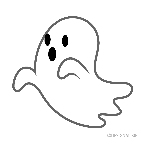  Sé un Amigo.Sé un Amigo.Sé un Amigo.Sé un Amigo.Sé un Amigo.Sé un Amigo.Sé un Amigo.Sé un Amigo.Sé un Amigo.Sé un Amigo.Sé un Amigo.Sé un Amigo.Sé un Amigo.Sé un Amigo.Sé un Amigo.Sé un Amigo.Sé un Amigo.Sé un Amigo.Sé un Amigo.Sé un Amigo.Sé un Amigo.Sé un Amigo.Sé un Amigo.Sé un Amigo.Sé un Amigo.Sé un Amigo.Sé un Amigo.Sé un Amigo.Sé un Amigo.Sé un Amigo.